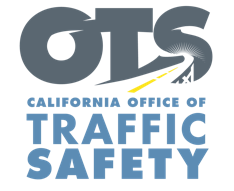 FOR IMMEDIATE RELEASE 					, 2023 Awarded Grant from the Office of Traffic Safety for Specialized DUI Prosecution Team, Calif. –  will have a specialized prosecution team that handles alcohol and drug-impaired driving cases through a  grant from the California Office of Traffic Safety (OTS).“Impaired driving remains a significant danger to other people traveling on roads, particularly with drivers suspected of operating a vehicle under the influence of both alcohol and drugs,”  said. “This program allows us to focus specifically on holding individuals accountable for impaired driving and make the roads in our community safer for everyone.”The specialized prosecution team will also partner with the statewide Traffic Safety Resource Prosecutor Training Program (TSRP) to provide training to other prosecutors and investigators, as well as collaborate with law enforcement agencies on best practices for handling and managing driving under the influence (DUI) cases.This is the  year  has received funding from the OTS for a specialized (DUI) prosecution program. Last year, the prosecution team filed  DUI cases, including  DUI drug cases and  DUI combined alcohol and drug cases. The grant program runs through September 2024.  Funding for this program was provided by a grant from the California Office of Traffic Safety, through the National Highway Traffic Safety Administration.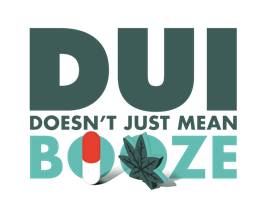 # # #